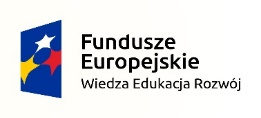 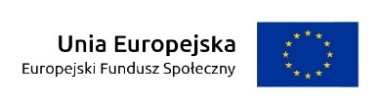 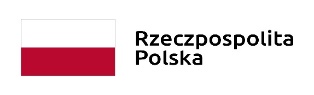 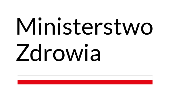 Zmodyf. Załącznik nr 2 do SWZPAKIET NR 3, poz. 1-3.Łóżka szpitalne  elektryczne o zwiększonym udźwigu- szt. 20,Materace piankowe o grubości  wraz z pokrowcem- 20 szt.,Szafki przyłóżkowa z blatem bocznym - 20 szt.UWAGA:Niespełnienie wymaganych parametrów i warunków spowoduje odrzucenie oferty. Parametry muszą być potwierdzone folderami lub karatami katalogowymi oferowanego wyrobu.  Brak odpowiedniego wpisu przez wykonawcę w kolumnie parametr oferowany będzie traktowany jako brak danego parametru/warunku w oferowanej konfiguracji urządzenia i będzie podstawą odrzucenia oferty. Oświadczam, że oferowane urządzenie (sprzęt) spełnia wymagania techniczne zawarte w SWZ, jest kompletne i będzie gotowe do użytku bez żadnych dodatkowych zakupów i inwestycji (poza materiałami eksploatacyjnymi) oraz  gwarantuje bezpieczeństwo pacjentów i personelu medycznego i zapewnia wymagany poziom usług medycznych.Modyfikacje: Pkt.1. Zamawiający dopuszcza łóżka elektrycznego o konstrukcji wykonanej z prostokątnych profili stalowych, lakierowanych proszkowo lakierem epoksydowanym, odpornym na uszkodzenia mechaniczne, chemiczne oraz promieniowanie UV, o innym przekroju profili, ale gwarantujących stabilność konstrukcji i wysokie obciążenie użytkowe sięgające 300 kg. Pkt.18, Zamawiający dopuszcza łóżka z elektryczną regulacją segmentu uda w zakresie 30 stopni,Pkt. 37, Zamawiający dopuszcza szafki przyłóżkowej z blatem głównym warstowym, laminowanym oraz blatem bocznym wykonanym z wytrzymałego tworzywa ABS,Pkt.43, Zamawiający dopuszcza szafki przyłóżkowe z blatem bocznym z obrzeżem zatrzymującym płyny i przedmioty przed zsunięciem się ze wszystkich czterech stron,Pkt. 11.Zamawiający dopuszcza łóżko nie posiadające funkcji oświetlenia nocnegoPkt. 5 Zamawiający dopuszcza zaoferowanie łóżka o długości całkowitej 2140 mm.pkt. 12, Zamawiający dopuszcza łóżko szpitalne z blokadą magnetyczną na pilocie,Zamawiający dopuszcza szafkę przyłóżkową z korpusem wykonanym z profili aluminiowych, z ramkami szuflad oraz bokami szafki wykonanymi z blachy stalowej malowanej proszkowo oraz blatem górnym i bocznym, a także czołami szuflad wykonanymi z płyty HPL.Zamawiający dopuszcza szafkę przyłóżkową o wymiarach zewnętrznych 555 x 451 x 875 mm.Zamawiający dopuszcza szafkę przyłóżkową z z regulacją blatu bocznego w zakresie 760-1110 mm,Zamawiający dopuszcza szafkę przyłóżkową z półką na obuwie wykonaną z ABS, o wysokości 10 cm, Zamawiający dopuszcza zaoferowanie łóżka szpitalnego, którego segment oparcia pleców wypełniony jest jednym panelem wykonanym z HPL,Zamawiający dopuszcza zaoferowanie szafki przyłóżkowej o wysokości całkowitej 825 mm,Dokument elektroniczny, podpisany kwalifikowanym podpisem elektronicznym lub podpisem zaufanym lub podpisem osobistymL.p.Parametr / warunek wymaganyparametr oferowany – podaćPoz. 1: Łóżka szpitalne o zwiększonym udźwigu - szt. 20Nazwa producenta: ....................................................... podać; Rok produkcji- 2023Nazwa i typ: ....................................................... podaćPoz. 1: Łóżka szpitalne o zwiększonym udźwigu - szt. 20Nazwa producenta: ....................................................... podać; Rok produkcji- 2023Nazwa i typ: ....................................................... podaćPoz. 1: Łóżka szpitalne o zwiększonym udźwigu - szt. 20Nazwa producenta: ....................................................... podać; Rok produkcji- 2023Nazwa i typ: ....................................................... podaćKonstrukcja łóżka wykonana z prostokątnych profili ze stali węglowej lakierowanej proszkowo lakierem poliestrowo-epoksydowym, odpornym na uszkodzenia mechaniczne, chemiczne oraz promieniowanie UV. Główna konstrukcja łóżka wykonana z profili o przekroju min. 5x3 cm gwarantujących stabilność konstrukcji i wysokie obciążenie użytkoweŁóżko z ramą wewnętrzną, która ułatwia dostęp do pacjenta jak również schodzenie pacjentów z łóżka (rama łóżka ukryta jest pod segmentami leża).Łóżko wielofunkcyjne, czterosegmentowe, z czego minimum trzy segmenty są ruchome (segment oparcia pleców, segment uda i podudzia)Segmenty wypełnione są odejmowanymi panelami z płyty HPL lub tworzywa polipropylen. Segment oparcia pleców wypełniony kilkoma małymi, lekkimi panelami. Leże wyposażone w zabezpieczenie przed przesuwaniem się materaca na boki co najmniej w segmencie oparcia pleców oraz segmencie uda oraz przed przesuwaniem się materaca wzdłuż co najmniej w segmencie nożnymPoręcze boczne dzielone wykonane z tworzywa i zabezpieczające pacjenta przed wypadnięciem, na całej długości leża lub metalowe, dzielone, składające się z dwóch niezależnie otwieranych elementów.Poręcze posiadające mechanizm zwalniający ruch przy ich opuszczaniu (w przypadku poręczy tworzywowych). W przypadku poręczy metalowych wymagane zabezpieczenie przed zgnieceniem palców – po złożeniu barierek - pomiędzy każdą poprzeczką dystans.. Długość łóżka max. Szerokość całkowita łóżka (+/- 50mm)Długość x szerokość leża/materaca min. 1950 x (+/- 50mm)Tuleje uniwersalne umożliwiające montaż wieszaka kroplówki lub uchwytu ręki umieszczone w okolicy segmentu oparcia pleców. Dodatkowe dwie tuleje umożliwiające montaż wieszaka kroplówki w części nożnej – możliwość montażu wieszaka kroplówki w każdym narożniku leża oraz możliwość montażu innego wyposażenia np. ramy wyciągowejFunkcje podstawowe łóżka dostępne na pilocie przewodowym:- regulacja wysokości- regulacja segmentu oparcia pleców- regulacja segmentu udaFunkcje specjalne dostępne na pilocie przewodowym: - funkcja autokontur, jednoczesna regulacja segmentów oparcia pleców i ud uzyskiwana przy pomocy jednego przycisku - regulacja przechyłów wzdłużnych do pozycji Trendelenburga i anty-Trendelenburga- ustawienie łóżka w pozycji krzesła kardiologicznego realizowane przy pomocy max dwóch przycisków- ustawienie łóżka w pozycji Fowlera (dopuszczalne poprzez selekcję kilku ruchów)- funkcja wspomagająca pacjenta przy siadaniu i wstawaniu z łóżka, która dobiera parametry wysokości leża oraz nachylenia oparcia pleców dogodne dla pacjenta- realizowana przy pomocy max dwóch przycisków - funkcja oświetlenia nocnego- lampka podświetlająca podłogę łóżkaPilot wyposażony w blokadę w postaci kluczyka umożliwiający blokowanie funkcji sterujących przez personelDiody sygnalizujące umieszczone na pilocie pokazujące stan naładowania baterii lub podłączenie do sieciWysokość minimalna leża mierzona od podłoża do górnej płaszczyzny segmentów leża bez materaca maks. Wysokość maksymalna leża mierzona od podłoża do górnej płaszczyzny segmentów leża bez materaca min. Regulacja elektryczna kąta nachylenia segmentu oparcia pleców w stosunku do poziomu ramy leża w zakresie do min. 70°Autoregresja min. Regulacja elektryczna kąta nachylenia segmentu ud w stosunku do poziomu ramy leża min. 34°Regulacja segmentem podudzia przy pomocy listwy zębatej, zapadkowej w zakresie min. 20°Regulacja elektryczna pozycji Trendelenburga i anty-Trendelenburga w zakresie min. 14° obustronnieSzczyty wykonane z tworzywa sztucznego.  wyjmowane z wklejką kolorystyczną  – kolor wklejki do wyboru. Szczyty szybko i łatwo  demontowalne do reanimacji bez konieczności użycia narzędzi oraz konieczności zwalniania blokadWbudowane zasilanie awaryjne (bateria) pozwalająca na wykonanie ruchów łóżka w przypadku przejazdu łóżkiem bądź zaniku zasilania sieciowegoPodstawa wyposażona w cztery koła o średnicy w zakresie 125 - . Każde koło posiadające blokadę jazdy i obrotu.Dopuszczalne bezpieczne obciążenie w każdej pozycji min. Zasilanie elektryczne 220-240V; 60 Hz/ 50 HzWyposażenie: wieszak kroplówki Gwarancja- min 24 m-cepodaćPoz. 2: Materace piankowe o grubości  wraz z pokrowcem- 20 szt.Nazwa producenta: …...................................................podaćNazwa i typ: …..............................................................podaćPoz. 2: Materace piankowe o grubości  wraz z pokrowcem- 20 szt.Nazwa producenta: …...................................................podaćNazwa i typ: …..............................................................podaćPoz. 2: Materace piankowe o grubości  wraz z pokrowcem- 20 szt.Nazwa producenta: …...................................................podaćNazwa i typ: …..............................................................podaćMaterac przeciwodleżynowy pasywny na łóżko o następujących cechach 
(po 1 sztuce na łóżko):- Wymiar dostosowany do wymiarów leża, tj. 1950 x - Grubość min. - Dostosowany dla pacjentów o wadze do min. - Wkład – pianka- Pianka przeciwodleżynowa typu „gofer” o gęstości 28 - 35 kg/m3- Bezfreonowa, nietoksyczna – nie zawierająca dimetylofumaranu- Wykonana z materiałów antyalergicznych,- Pokrowiec materaca – składający się z 2 warstw: dzianiny wykonanej w 100% z bielonego poliestru oraz warstwy poliuretanu – gęstość materiału 150 +/-5% g/m2- Wodoszczelny, nieprzepuszczalny dla zabrudzeń i zanieczyszczeń ciekłych (wydaliny, wydzieliny)- Oddychający , paroprzepuszczalny, przepuszczający powietrze- Przepuszczalność powietrza nie gorsza niż 1000g/m2/24h - Pokrowiec rozpinany zabezpieczony przed przenikaniem zanieczyszczeń listwą.- Materiał pokryty powłoką  o właściwościach antybakteryjnych  i przeciwgrzybicznych – odporny na przenikani mikroorganizmów- Odporny na wszystkie środki dezynfekcyjne nie zawierające chloru- Pranie w temp. do - Odporny na dezynfekcję termiczną , parową w  i prasowanie do - Pozytywne badanie na niepalność materiału - Certyfikat Oeko-Tex Standard 100 lub równoważny- Raport z badań wyznaczający odporność pokrowca materaca na przenikanie bakterii na mokro - wydane przez uprawiony podmiot - Deklaracja zgodności CEFirmowe materiały informacyjne producenta lub autoryzowanego dystrybutora w języku polskim potwierdzające spełnienie wymaganych parametrów oferowanego wyrobu Pozostałe wymaganiaCertyfikat ISO 9001 oraz ISO 13485 dla producenta łóżka lub równoważneDeklaracja zgodności CE wydana przez producenta Wpis lub zgłoszenie do RWM w Polsce dla łóżka i materaca Poz. 3: Szafka przyłóżkowa z blatem bocznym  20 szt.Nazwa producenta: …...................................................podaćNazwa i typ: …..............................................................podać; Rok produkcji- 2023Poz. 3: Szafka przyłóżkowa z blatem bocznym  20 szt.Nazwa producenta: …...................................................podaćNazwa i typ: …..............................................................podać; Rok produkcji- 2023Poz. 3: Szafka przyłóżkowa z blatem bocznym  20 szt.Nazwa producenta: …...................................................podaćNazwa i typ: …..............................................................podać; Rok produkcji- 2023Szkielet szafki wykonany z profili stalowych oraz blachy pokrytej lakierem proszkowym, odpornym na uszkodzenia mechaniczne, chemiczne i promieniowanie UVSzafka z blatem bocznym rozkładanymDrzwi szafki lub front dolnej szuflady oraz front szuflady pokryte lakierem proszkowym, z możliwością wyboru kolorów z palety lub wykonane z tworzywowego odlewu.Blat główny szafki oraz blat boczny wykonane z płyty HPL, grubość min. Szerokość całkowita szafki:  (+/-), szerokość szafki wraz z mechanizmem blatu bocznego  (+/-), lub szerokość szafki bez względu na blat boczny  (+/-30mm)Wysokość całkowita szafki w zakresie 840 – Głębokość szafki:  (+/- )Wymiary blatu bocznego 550x360 (+/-50mm)Blat boczny posiadający bezstopniową  regulację wysokości w zakresie min. 780-1140mm oraz z możliwością regulacji pochylenia kąta pochylenia blatu o 30 lub 60 stopniBlat boczny (HPL) wyposażony na wzdłużnych bokach w burty, galeryjki, pręty „C” lub listwy chroniące przed zsunięciem się przedmiotów w chwili przechylenia blatu.Szuflada wysuwana na prowadnicach rolkowych lub ślizgowych z wyjmowanym wkładem tworzywowym, wysokość szuflady min. 90mmPomiędzy szufladą a komorą zamykaną drzwiczkami lub dolną szufladą wolna przestrzeń na podręczne rzeczy – wysokość półki min. 100 mmKomora zamykana drzwiczkami lub dolna szuflada o wysokości min. 330 mmSzafka wyposażona w haczyki lub reling do zawieszania ręczników Szafka przejezdna. Podstawa szafki wyposażona w min. cztery koła tworzywowe o średnicy min 50mm, (cztery pod korpusem szafki, jedno koło pod podporą blatu bocznego lub konstrukcja szafki stabilna, nie wymagająca dodatkowego koła pod blatem bocznym) bieżnik kół wykonany z tworzywa niebrudzącego powierzchniSzafka wyposażona w półkę do odkładania obuwia lub  pojemników urologicznych  wykonana z siatki stalowej z pręta o średnicy 4 mm, pokrytej lakierem proszkowym. Półka wyprofilowana zabezpieczająca przed wypadnięciem   przedmiotów, ulokowana poniżej skrzyni w odległości 115 mm (+/- 5 mm). Szafka z możliwością montażu blatu bocznego (na wyposażeniu) po lewej lub prawej stronie szafki w sposób prosty, bez użycia narzędzi lub dokonywania przeróbek konstrukcyjnych lub szafka dwustronna dzięki szufladom wysuwanym obustronnie umożliwiająca postawienie szafki po obu stronach łóżka bez konieczności przekładania blatu.Pozostałe wymaganiaCertyfikat ISO 9001 oraz ISO 13485 dla producenta  lub równoważneDeklaracja zgodności CE wydana przez producenta Wpis lub zgłoszenie do RWM w Polsce Gwarancja min. 24 miesiącepodaćFirmowe materiały informacyjne producenta lub autoryzowanego dystrybutora w języku polskim potwierdzające spełnienie wymaganych parametrów oferowanego wyrobu Zapewnienie producenta lub autoryzowanego dystrybutora o dostępności części zamiennych przez okres minimum 10 lat Zapewnienie producenta lub autoryzowanego dystrybutora o zapewnieniu serwisu gwarancyjnego i pogwarancyjnego 